Схема границ прилегающих территорий для муниципального общеобразовательного учреждения Чебаковская средняя школа Тутаевского муниципального района1 корпус по адресу:152335, Ярославская обл., Тутаевский р-н, п. Чебаково, ул. Школьная, д. 5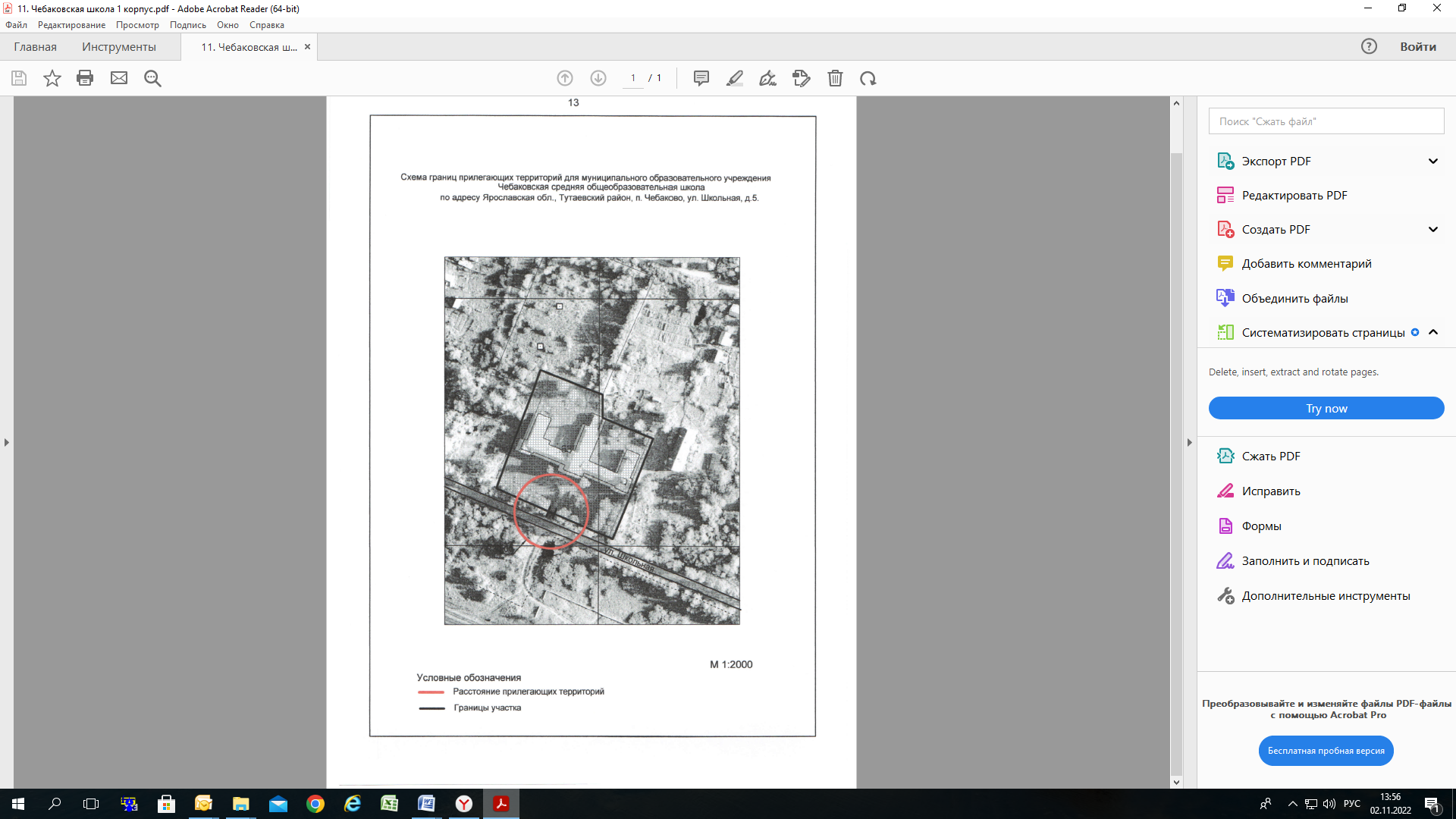 